Dodatek č. 2 ke smlouvě č. 9 /2016/0VVo poskytnutí účelové podpory výzkumu a vývoje na řešení programového projektu uzavřená podle § 9 zákona č. 130/2002 Sb., o podpoře výzkumu, experimentálního vývoje a inovací z veřejných prostředků a o změně některých souvisejících zákonů (zákon o podpoře výzkumu, experimentálního vývoje a inovací)Smluvní strany:Poskytovatel: Česká republika - Ministerstvo kultury - organizační složka státu Adresa: Maltézské nám. 1, 118 11 Praha 1IČ: 00023671Zastoupené: Mgr. Danielem Hermanem, ministrem kulturyPověřena zastupováním: Ing. Martina Dvořáková, ředitelka Odboru výzkumu a vývoje (dále jen „poskytovatel")Příjemce: Ústav pro jazyk český Akademie věd ČR, v. v. i.Právní forma: veřejná výzkumná instituce Adresa: Letenská 4/123, 118 51 Praha 1IČ: 68378092Zastoupený: doc. RNDr. Karlem Olivou, Dr., ředitelem (dále jen „příjemce - koordinátor")Příjemce: Západočeská univerzita v Plzni, Fakulta aplikovaných vědPrávní forma: veřejná vysoká školaAdresa: Univerzitní ul. 8/2732, 306 14 Plzeň IČ: 49777513Zastoupená: doc. Dr. RNDr. Miroslavem Holečkem, rektorem (dále jen „příjemce")Čl. I.Smluvní strany uzavřely smlouvu č. 9/2016/0VV (dále jen smlouva), jejímž předmětem je poskytnutí účelové podpory z Programu aplikovaného výzkumu a vývoje národní a kulturní identity (NAKI 11) - kód programu DG - formou dotace z výdajů státního rozpočtu na výzkum, experimentální vývoj a inovace dle zákona č. 130/2002 Sb., o podpoře výzkumu, experimentálního vývoje a inovací z veřejných prostředků (zákon o podpoře výzkumu a vývoje) (dále jen „podpora") příjemci na řešení projektu s názvem „Zpřístupnění dotazů jazykové poradny v lingvisticky strukturované databázi" identifikační kód projektu: DG16P02B009 (dále jen „projekt").Čl. II.Smluvní strany se dohodly na změně Smlouvy o poskytnutí účelové podpory, Příloha č. 3 - Všeobecné podmínky, Článek 5, část A, bod  1O.Původní znění:Roční periodická a závěrečná zpráva bude členěna do částí A - F, kapitol, podkapitol  a odstavců. Kapitoly, podkapitoly a případně další úrovně třídění budou označeny desetinným tříděním.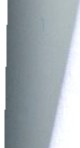 Části budou označeny velkými písmeny:'\Konstatační část (rešerše, současný stav, vstupní data atd.). Tato část A je povinná pouze za 1. rok řešení projektu, v dalších letech je bezpředmětná.Analytická část (vlastní řešení, přínos řešitele, posun znalostí atd.).Návrhová část (dosažené uplatněné výsledky příp. dosažené a dosud neuplatněné výsledky řešení projektu, srovnání dosažených uplatněných výsledků se specifickými cíli programu NAKI II, které projekt dílčím způsobem naplňuje, povinné vyjádření k plnění etap a etapových výsledků a míra jejich splnění, zdůvodnění případného nesplnění etapových cílů a výsledků v dané etapě a v závěrečné zprávě vyhodnocenícílů a plánovaných výsledků dle projektu a všech dosažených a uplatněných výsledků · za dobu řešení a podpory projektu, závěr, návrhy opatření atd.).Použití účelové podpory v členění dle rozpočtu projektu. Zde je povinné uvést důvody nepoužití části podpory v daném období, pokud takový stav nastal.Stručné resumé, včetně srovnání dosažených výsledků se stavem v zahraničí v době ukončení projektu.Přílohy. Povinnou a samostatnou přílohou ke každé roční periodické zprávě bude:seznam poskytovateli předložených, uplatněných výsledků k hodnocení za dané období, ve struktuře dle zadání poskytovatele (povinné údaje pro zařazení výsledku  do příslušného  druhu pro RIV). Tato  příloha  bude vždy  ve formátu*.doc/docx,se ruší a nahrazuje textem:Nestanoví-li poskytovatel jinak, předkládá se poskytovateli roční periodická (průběžná) zpráva/závěrečná zpráva o průběhu řešení projektu, plnění jeho cílů, dosažených a uplatněných výsledcích v níže uvedené struktuře bodů 1) až 7). K roční periodické (průběžné) zprávě se povinně předkládá příloha č. 1 roční periodické (průběžné) zprávy- seznam dosažených výsledků projektu (ve formátu *xls./*xlsx. - jiný formát není přípustný). Současně s touto roční periodickou (průběžnou) zprávou se poskytovateli fyzicky předkládají uplatněné výsledky k hodnocení, pokud jejich parametry fyzické předložení  umožňují.  V ostatních  případech  musí  být   výsledek(y)  poskytovateli i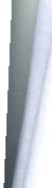 odborným	hodnotitelům	(oponenti,	poradní	orgán	poskytovatele)	k hodnocenízpřístupněn(y) vhodnou formou tak, aby bylo možné zhodnotit jehoQejich) plný obsah a funkčnost.	•Struktura roční periodické (průběžné)/ závěrečné zprávy:Průběh řešení ve sledovaném období, zhodnocení plnění cílů a harmonogramu řešeníStručně a věcně charakterizovat, jakým způsobem je projekt řešen a naplňován. Popsat hlavní etapy řešení a dosažené, resp. rozpracované cíle řešení ve sledovaném období (doporučení - maximálně 5 stran textu).Stručně zhodnotit naplňování cílů a harmonogramu řešení projektu a zdůvodnit případné odchylky oproti platnému znění projektu.Přehled plánovaných cílůUvést plánované cíle v dalším roce řešení v souladu s platným zněním projektu a způsob jejich splnění.Uplatněné výsledkyVyplnit přílohu č. 1 roční periodické (průběžné) zprávy - seznam dosažených výsledků projektu (formulář ve formátu *.xls./*.xlsx.) s uvedením všech dosažených výsledků s požadovanými údaji. Za uplatněné výsledky lze označit pouze ty, které byly k termínu předložení zprávy skutečně uplatněny (tj. články a knihy publikovány, metodiky certifikovány, specializované mapy s odborným obsahem schváleny poskytovatelem či jiným orgánem atd.) a u kterých lze jejich uplatnění doložit (fyzicky výtiskem, osvědčením o certifikaci atd.). V bodě 3) zprávy lze uvést případný komentář a doplňující informace k předloženým výsledkům.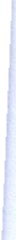 Dojde-li v období od 15. 11. daného roku do 15. 1. roku následujícího ke změně výsledku(ů) uvedených v Příloze č. 1 roční periodické(průběžné) zprávy - dosažené výsledky projektu, včetně změny jehoQejich) uplatnění (kniha je vydána atd.), předkládá se nová (opravená) příloha č. 1 pod názvem příloha č. 1 roční periodické (průběžné) zprávy - seznam dosažených výsledků proiektu - OPRAVA (ve formátu *.xls./*.xlsx.). Změnou dotčený(é) výsledek(ky) musí být předložen(y) poskytovateli k hodnocení  shodným  způsobem  jako  výsledky  předkládané  do 15. 11. daného roku.Přehled změn v popisovaném obdobíPopsat veškeré změny oproti platnému znění projektu, uskutečněné na základě schváleného dodatku smlouvy.Návrh na upřesnění řešení projektu pro další etapu řešeníPopsat a odůvodnit veškeré změny oproti schválenému platnému znění projektu, které se navrhují uskutečnit v dalším roce/letech řešení projektu.Čerpání uznaných nákladů a účelové podporyPopsat průběh čerpání účelové podpory, případné změny finančních prostředků schválených poskytovatelem v průběhu roku a zdůvodnit případné nedočerpání poskytnuté účelové podpory poskytovatelem na uznané náklady projektu dle platného znění smlouvy.ZávěrVěcně zhodnotit celkový stav řešení projektu, zásadní odchylky a závazne navrhované změny v dalších letech řešení projektu. Zhodnotit dosavadní přínosy projektu (např. výsledky).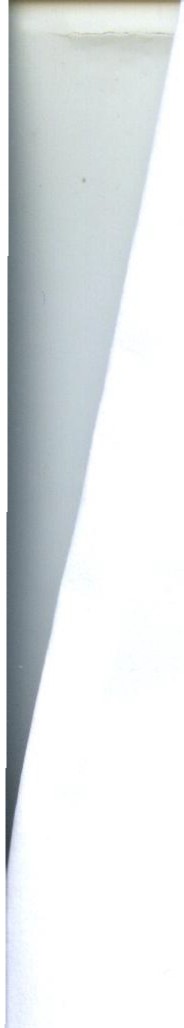 Příloha č. 1 roční periodické (průběžné) zprávy - seznam dosažených výsledků projektu (ve formátu *xls. /*xlsx.)Zdůvodnění:Na 60. zasedání poradního orgánu Rady ministra kultury pro výzkum (RMKPV) byla dne  6.10. 2016 doporučena poskytovateli změna Článku 5, část A, bod 10. Přílohy č. 3 - Všeobecné podmínky smlouvy, týkající se struktury předkládání roční periodické (průběžné) /závěrečné zprávy. Toto doporučení poskytovatel akceptoval a mění  Článek  5,  část  A,  bod  10.,  Přílohy č. 3 - Všeobecné podmínky smlouvy.Čl. III.Veškerá další ustanovení smlouvy zůstávají v platnosti beze změnyČl. IV.Tento  dodatek  ke  smlouvě  je  vyhotoven  ve  třech  stejnopisech,  z nichž  každý  má  platnost originálu. Poskytovatel a příjemci obdrží po jednom stejnopisu.V Praze  dne,                          	V Praze dne	………………………….                                           ………………………………..                      poskytovatel                                                                  příjemce - koordinátor.